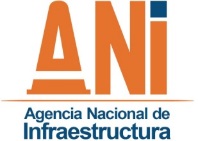 * El uso de este formato no impide el empleo de otros medios requeridos para el desarrollo de las convocatorias a las reuniones. Nota: Mediante el registro de sus datos personales en este documento usted autoriza a la Agencia Nacional de Infraestructura - ANI, para la recolección, almacenamiento y uso de estos con la finalidad de infórmale los servicios que presta la entidad. Usted como Titular de la información, tiene derecho a conocer, actualizar y rectificar sus datos personales, a ser informado sobre el uso que se ha dado a los mismos, de acuerdo con la Ley 1581 de 2012, revocar y/o solicitar la supresión de sus datos cuando sea procedente y acceder de forma gratuita a ellos. En la ANI cumplimos con nuestra Política de Seguridad y Privacidad de la Información, la cual invitamos a conocer en la página web de la entidad www.ani.gov.co.